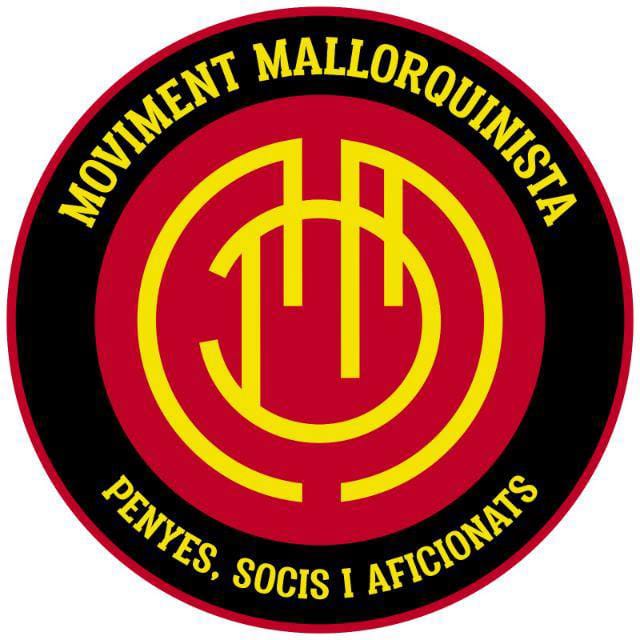 CARNET COMMEMORATIU TEMPORADA 2021/2022FORMULARI DE SOLICITUDMOVIMENT MALLORQUINISTADADES A EMPLENAR:NOM COMPLET :Nº ABONAT TEMPORADA 21-22 :PORTES D´ACCES :FILA :SEIENT : PAGAMENT: 3€ (SOCIS MOVIMENT) O 5€ (NO SOCIS DES MOVIMENT) A: ES71 0081 0159 6300 0169 9778movimentmallorquinista@gmail.com           